НАЦІОНАЛЬНА АКАДЕМІЯ ПЕДАГОГІЧНИХ НАУК УКРАЇНИІНСТИТУТ ОБДАРОВАНОЇ ДИТИНИ НАПН УКРАЇНИНАЦІОНАЛЬНИЙ ЦЕНТР «МАЛА АКАДЕМІЯ наук України»VI МІЖНАРОДНА НАУКОВО-ПРАКТИЧНA КОНФЕРЕНЦІЯ«Обдаровані діти – інтелектуальний потенціал держави»26-30 вересня 2013 р., смт. Гаспра, АР Крим 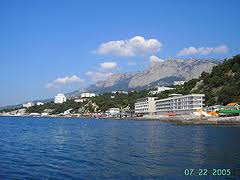 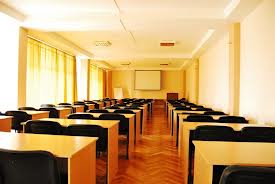 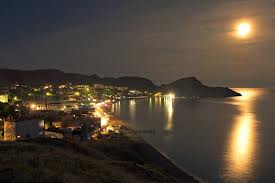 1-е ІНФОРМАЦІЙНЕ ПОВІДОМЛЕННЯШАНОВНІ КОЛЕГИ! Запрошуємо Вас взяти участь у роботі VI Міжнародної науково-практичної конференції «Обдаровані діти – інтелектуальний потенціал держави», яка відбудеться 26-30 вересня 2013 р., у конференц-залі пансіонату «Ай-Тодор-Юг», за адресою: АР Крим, м. Ялта, смт. Гаспра, Алупкінське шосе, 60к.Мета конференції: визначення наукових основ та практичних способів розв’язання проблеми розпізнання, розвитку, супроводу та підтримки обдарованості у дітей і молоді, у тому числі, формування в них успішних життєвих стратегій у сучасному соціумі; обмін досвідом у практичній роботі з проблем роботи з обдарованими дітьми та молоддю. Напрями роботи конференції:Сучасні наукові концепції і підходи до вивчення проблеми обдарованості особистості.Проблеми діагностики обдарованості особистості. Проектування і прогнозування розвитку обдарованості особистості.Супровід та підтримка розвитку обдарованої особистості та особливості формування в неї успішних життєвих стратегій.Моделювання і проектування розвиваючого середовища обдарованої особистості.Інноваційні проекти, програми, технології, методики розвитку і освіти обдарованих дітей і молоді.Проблеми виховання обдарованих дітей, стратегії сімейного  виховання, взаємодії сім’ї та педагога як фактор розвитку успішної особистості.Підготовка фахівців для роботи з обдарованими дітьми та молоддю.В програмі конференції – проведення майстер-класів, тренінгів, проблемних діалогів, тематичні дискусії за участю провідних науковців та фахівців України. Запрошуються: науковці, керівники дошкільних навчальних закладів, психологи, методисти, педагоги ДНЗ, працівники дитячих навчальних і розвивальних центрів та бізнес-структур з усіх регіонів України, усі зацікавлені особи.Мови конференції: українська, російська, англійська.Порядок роботи конференції25.09.2013 – заїзд учасників конференції;26.09.2013 – пленарне засідання;27-30.2013 – робота в секціях,  проведення майстер-класів, тренінгів, презентацій;01.10.2013 – від’їзд учасників конференції.МІСЦЕ ПРОВЕДЕННЯКонференц-зали пансіонату «Ай-Тодор-Юг», смт. Гаспра, Алупкінське шосе, 60к.МІСЦЕ ПРОЖИВАННЯПансіонат «Ай-Тодор-Юг» розташований в унікальній кліматичній зоні Криму неподалік від м. Ялта, на відстані 300м до моря. Детальна інформація на сайті – http://aitodor.com.ua/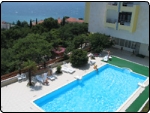 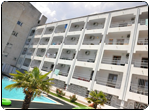 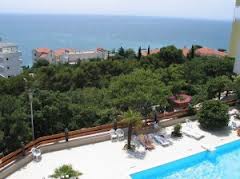 форми та Умови участіОчна участь – організаційний внесок – 250 гривень, сплачується при реєстрації або на розрахунковий рахунок організатора (за запитом в оргкомітет).Вартість участі включає – безпосередню участь у заході (виступ з доповіддю або прийняти участь як слухач), отримання сертифікату учасника конференції, збірник матеріалів конференції – 1 примірник, папка, блокнот, ручка, ідентифікаційний бейдж.* Проїзд, проживання та харчування за рахунок відряджаючої сторони.Про необхідність резервування готелю прохання повідомити до 01.07.2013р.Заочна участь – розміщення публікації в збірнику матеріалів конференції  – 200 гривень, сплачується на розрахунковий рахунок організатора за договірними документами на підставі поданої Заявки-учасника.Вартість заочної участі включає – сертифікат учасника конференції, 1 примірник збірки матеріалів конференції, витрати на поштову пересилку) сплачується на Організатора.Для участі у роботі конференції необхідно до 1 липня 2013р. надіслати на електронну адресу svn@iod.gov.ua (тема листа «Конференція.КРИМ») заявку за нижченаведеною формою.вимоги до подання матеріалів конференціїЗа матеріалами конференції готується видання збірки наукових праць. До збірки будуть включені статті та тези учасників конференції, що відповідають тематиці заходу. Оргкомітет лишає за собою право відхиляти доповіді та статті, що не відповідають тематиці конференції або її науковому рівню. Видання наукових статей у збірці матеріалів здійснюється безкоштовно. Матеріали оформлюються відповідно до вимог Постанови ВАК від ВАК от 15.01.2003 Х27-05/1.Тези – обсягом до 5 сторінок, або статті –  обсягом до 10 сторінок надсилати до 01.07.13р., на електронну адресу svn@iod.gov.ua з темою листа «ПУБЛІКАЦІЯ. Конференція.КРИМ»Вимоги до оформлення тез та статей: формат сторінки А4, поля (всі) 2,5 см, шрифт TimesNewRoman, кегль 14, міжрядковий інтервал 1,15; НАЗВА статті по центру рядка ВЕЛИКИМИ літерами ЖИРНИМ шрифтом, у наступному рядку праворуч прізвище та ініціали автора жирним шрифтом, під ними назва установи, місто, електронна адреса автора, курсивом. Після пропуску одного рядка анотація та ключові слова курсивом з вирівнюванням по ширині. Далі текст статті, після якого, ЛІТЕРАТУРА.ОРГКОМІТЕТІнститут обдарованої дитини НАПН України, вул. Салютна, 11а, м. Київ, Україна, 03190Контактна особа з проблематики конференції: Заст. директора з науково-організаційної роботи, Буркова Людмила Василівна -  тел. (044)422-55-16Контактна особа з організаційних питань:Шульга Валентина – р. 422-55-18, моб.тел. +380 677299401, svn@iod.gov.uaЗАЯВКА УЧАСНИКАVI Міжнародної науково-практичної конференції«Обдаровані діти – інтелектуальний потенціал держави, 26-30 вересня 2013 р.ЗАЯВКА УЧАСНИКАVI Міжнародної науково-практичної конференції«Обдаровані діти – інтелектуальний потенціал держави, 26-30 вересня 2013 р.Прізвище, ім'я та по батьковіВчений ступінь, вчене званняНазва навчального закладу/організаціїПосадаКонтактний номер телефонуЕ-mаіlФорма участі Відмітка (ОЧНА /ЗАОЧНА)Напрям роботи конференціїБажаю виступити з доповіддюВідмітка (так / ні)Повна назва доповіді/статтіПотреба у готелі Відмітка (так / ні)Приймаю умови участі у конференції та даю згоду на друк матеріалів і використання моїх персональних данихДатаПідпис